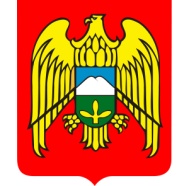 МЕСТНАЯ АДМИНИСТРАЦИЯ ГОРОДСКОГО ПОСЕЛЕНИЯ ЗАЛУКОКОАЖЕ ЗОЛЬСКОГО МУНИЦИПАЛЬНОГО РАЙОНА КАБАРДИНО-БАЛКАРСКОЙ РЕСПУБЛИКИКЪЭБЭРДЕЙ-БАЛЪКЪЭР РЕСПУБЛИКЭМ И ДЗЭЛЫКЪУЭ МУНИЦИПАЛЬНЭ КУЕЙМ ЩЫЩ ДЗЭЛЫКЪУЭКЪУАЖЭ  КЪАЛЭ ЖЫЛАГЪУЭМ И  ЩIЫПIЭ АДМИНИСТРАЦЭКЪАБАРТЫ-МАЛКЪАР РЕСПУБЛИКАНЫ ЗОЛЬСК МУНИЦИПАЛЬНЫЙ  РАЙОНУНУ ЗАЛУКОКОАЖЕ ШАХАР ПОСЕЛЕНИЯСЫНЫ ЖЕР-ЖЕРЛИ АДМИНИСТРАЦИЯНЫ БАШЧЫСЫ361700,  Кабардино – Балкарская  Республика, Зольский район  п.Залукокоаже, ул. Калмыкова, 20                                                                                                                                              тел (86637) 4-15-62;  (86637) факс 4-11-88;                                                         Zalukokoage @ kbr.ru                                                                                                                                                                             19.01.2018 г.                                                                                               ПОСТАНОВЛЕНИЕ № 9            УНАФЭ  №  9            БЕГИМ  №   9О проведении общественного обсужденияо внесении изменений в муниципальную программу «Формирование современной городской среды на территории г.п. Залукокоаже на 2018-2022 годы»В соответствии с Уставом местной администрации г.п. Залукокоаже, с целью обеспечения участия граждан, проживающих на территории г.п. Залукокоаже в обсуждении проектов муниципальных правовых актов по вопросам местного значения, постановляю:	Назначить общественное обсуждение о внесении изменений в муниципальную программу «Формирование современной городской среды на территории г.п. Залукокоаже на 2018-2022 годы»  на «15» февраля 2018 года в 10:00 по адресу: КБР, Зольский район,                    г.п. Залукокоаже, ул. Калмыкова, 20.Установить, что предложения и замечания граждан и юридических лиц по данному проекту принимаются в письменной форме до 14.02.2018 года, по адресу: КБР, Зольский район, г.п. Залукокоаже, ул. Калмыкова, 20, каб. №3, с 9:00 до 18:00 часов в рабочие дни, телефон для справок: 8 866 37 41 5 62.Подготовку и проведение общественного обсуждения поручить общественной комиссии местной администрации г.п. Залукокоаже.Опубликовать настоящее постановление на официальном сайте gpzalukokoage@mail.ru местной администрации г.п. Залукокоаже, в срок до 18 января 2018 года. Контроль исполнения настоящего постановления оставляю за собой.      Глава местной администрации      городского поселения Залукокоаже                                                          П.А. Бжахов